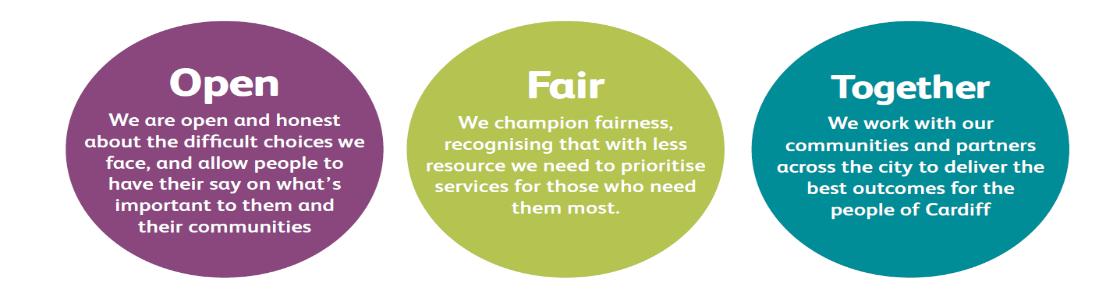 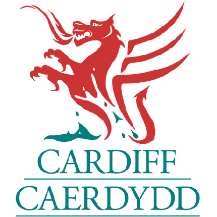 Person SpecificationJob Title:  Corporate Apprentice Post Number: THE PERSON APPOINTED MUST MEET THE FOLLOWING REQUIREMENTSJob Title: Day Service Support Worker Directorate: Adult Social ServicesSection: Learning Disability Complex Needs Day ServiceReporting to:  Day Service Officer/Senior Day Service OfficerGrade: 5Hours per Week: Post Number: Number of Employees Reporting to Post:  noneSpecial Conditions: Location of Post: Cardiff Day Service, Pengam Road, TremorfaJob Purpose:    To work in the Complex Needs Day Service providing high quality, outcome led, person centred support to people with learning disabilities with complex support needsJob Purpose:    To work in the Complex Needs Day Service providing high quality, outcome led, person centred support to people with learning disabilities with complex support needsDuties and ResponsibilitiesTo provide high quality support to service users in line with the Day Service Plan prepared by the Day Service link worker.Job Specific Requirement To support service users to enable them to achieve the outcomes outlined in the Day Service Plan.In consultation with the Link Worker, to liaise with families/carers to ensure understanding and consistency of the service provided.In consultation with the Link Worker, to liaise with other services as and when this is needed by service users.To attend to the personal and physical needs of service users where necessary in a respectful manner.To foster service users equality, diversity, rights and responsibilities.To carry out duties as agreed with the Day Service Officers using the resources available at the service base and in the community.To report to the Day Service Manager any concern regarding the wellbeing of service users in relation to the Vulnerable Adults Policy.To carry out tasks negotiated through supervision, or other relevant forum, within the agreed time span.To maintain appropriate records and to help compile reports in accordance with any format required by the County Council.To participate in staff meetings, staff development programmes and relevant training programmes.Corporate RequirementsTo participate actively in supporting the principles and practice of equality of opportunity as stated in the Council’s Equal Opportunities Policy.2. To take reasonable care for the health and safety of yourself and other persons who may be affected by your acts or omissions and to comply with all health and safety legislation as appropriate. 3. As a term of your employment you may be required to undertake such other duties and/or times of work as may reasonably be required of you, commensurate with your grade or general level of responsibility within the organisation.  4. Although you will be provided with a base, you will be required to work from various locations in accordance with the needs of the role.Duties and ResponsibilitiesTo provide high quality support to service users in line with the Day Service Plan prepared by the Day Service link worker.Job Specific Requirement To support service users to enable them to achieve the outcomes outlined in the Day Service Plan.In consultation with the Link Worker, to liaise with families/carers to ensure understanding and consistency of the service provided.In consultation with the Link Worker, to liaise with other services as and when this is needed by service users.To attend to the personal and physical needs of service users where necessary in a respectful manner.To foster service users equality, diversity, rights and responsibilities.To carry out duties as agreed with the Day Service Officers using the resources available at the service base and in the community.To report to the Day Service Manager any concern regarding the wellbeing of service users in relation to the Vulnerable Adults Policy.To carry out tasks negotiated through supervision, or other relevant forum, within the agreed time span.To maintain appropriate records and to help compile reports in accordance with any format required by the County Council.To participate in staff meetings, staff development programmes and relevant training programmes.Corporate RequirementsTo participate actively in supporting the principles and practice of equality of opportunity as stated in the Council’s Equal Opportunities Policy.2. To take reasonable care for the health and safety of yourself and other persons who may be affected by your acts or omissions and to comply with all health and safety legislation as appropriate. 3. As a term of your employment you may be required to undertake such other duties and/or times of work as may reasonably be required of you, commensurate with your grade or general level of responsibility within the organisation.  4. Although you will be provided with a base, you will be required to work from various locations in accordance with the needs of the role.DATE COMPLETED:_______________  AGREED BY: _____________________ (Recruiting Manager)Date Received by Post holder: _____________________Signature of Post holder: ____________________________DATE COMPLETED:_______________  AGREED BY: _____________________ (Recruiting Manager)Date Received by Post holder: _____________________Signature of Post holder: ____________________________Area to be DemonstratedEssential RequirementsYOU MUST DEMONSTRATE THAT YOU MEET THESE REQUIREMENTSDesirable RequirementsYOU DO NOT HAVE TO MEET THESE REQUIREMENTS BUT IF YOU DO, PLEASE TELL USHow AssessedApplication Form or Interview or BothCompetencies (as per Behavioural Competency Framework)Putting our Customers First – Level 2Getting Things Done – Level 1Taking Personal Responsibility – Level 2Seeking to understand others, and treating them with respect - Level 1Partnering and Corporate Working – Level 1Communicating - Level 1Putting our Customers First – Level 2Getting Things Done – Level 1Taking Personal Responsibility – Level 2Seeking to understand others, and treating them with respect - Level 1Partnering and Corporate Working – Level 1Communicating - Level 1Application Form & InterviewEducation & TrainingWillingness to undertake relevant training to enhance skills and knowledgeAble to undertake manual handling training and to apply this within your day-to-day workAble to undertake Positive Behavioural Support training and apply this within your day-to-day workAble to undertake Positive Behavioural Management training and apply this to your day-to-day work NVQ Level 2/ QCF care related awardApplication Form & Certification where requiredExperience / KnowledgeExperience of supporting people with a Learning DisabilityExperience of supporting people with complex  support requirementsExperience of working effectively to behavioural management plansExperience of working within Day Services.Application Form and InterviewSkills andAbilities Able to provide outcome led, person centred support Able to provide support that maximises opportunities for independenceAble to effectively support people with a learning disability who have complex support needs including physical disabilities, autism, dementia and challenging behaviour.Able to work to behavioural management plans including being able to use physical restraint if  required after receiving relevant trainingAble to respond sensitively to physical and intimate care requirements  Ability to complete accurate written records and reportsAble to communicate effectively with a wide variety of people using a range of methods such as BSL, Signalong, PECS etc.Knowledge of person centred planning/thinkingApplication Form and InterviewPersonalAttributesCommitment to the values and ethics underpinning servicesA commitment to equal opportunitiesReliable and punctualCommitment to working effectively as part of a teamProven literacy and numeric skillsWilling and able to support people at a variety of community based activities including ones which are physically active (swimming, cycling, gym session etc) Application form and interviewSpecial  CircumstancesMust hold a full, valid driving licence and have access to a vehicle in which to transport service usersYou must be available for work between the hours of 8.00am and 4.30pm Monday - Friday. Application Form and Interview